КЛАДБИЩЕ ПОД ВОЛОГДОЙПамяти РубцоваКрая лесов полны осенним светом,И нету им ни края, ни конца —Леса... Леса...Но на кладбище этомНи одного не видно деревца!Простора первозданного избыток,Куда ни глянь...Раздольные места...Но не шагнуть меж этих пирамидок,Такая здесь - до боли! - теснота.Тяжелыми венками из железаУвенчаны могилки навсегда,Чтоб не носить сюдаЦветов из лесаИ, может, вовсе не ходить сюда...И лишь надгробье с обликом поэтаИ рвущейся из мрамора строкойЕще живым дыханием согретоИ бережною прибрано рукой.Лишь здесь порой,Как на последней тризне,По стопке выпьют... Выпьют по другой...Быть может, потому,Что он при жизниО мертвых помнил, как никто другой!И разойдутся тихо,Сожалея,Что не пожать уже его руки...И загремят им вслед своим железом,Зашевелятся Мертвые венки...Какая-то цистерна или бочкаРжавеет здесь, забвению сродни...Осенний ветер... Опадает строчка:"Россия, Русь, храни себя, храни..."Анатолий  Передреев.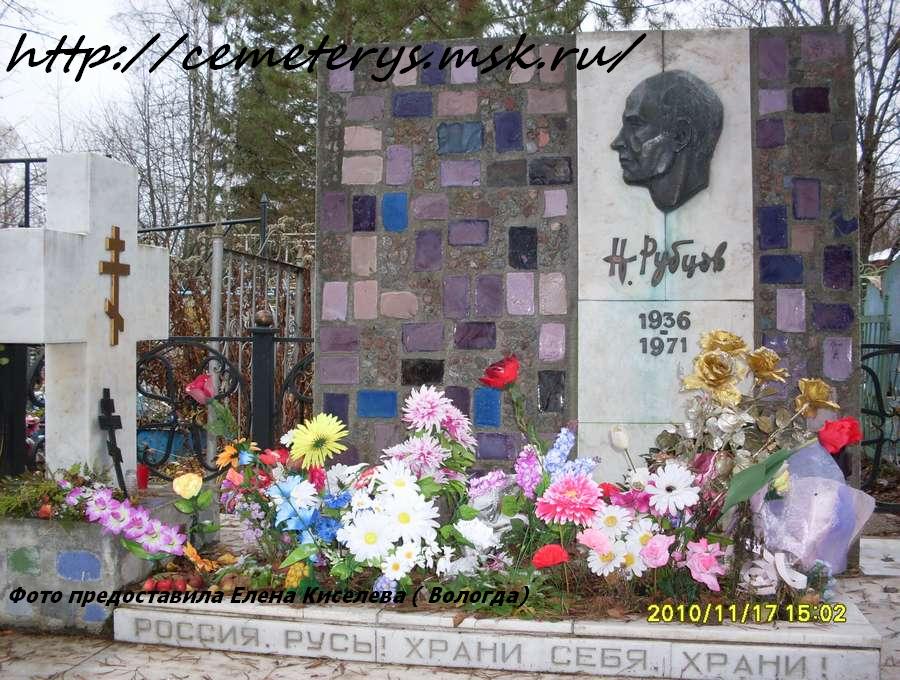 Россия, Русь, куда я ни взгляну…За все твои страдания и битвыЛюблю твою, Россия, старину,Твои леса, погосты и молитвы,Люблю твои избушки и цветы,И небеса, горящие от зноя,И шепот ив у омутной воды,Люблю навек, до вечного покоя…Составитель: Л. М. Григорчук  - библиограф Центральная районная библиотека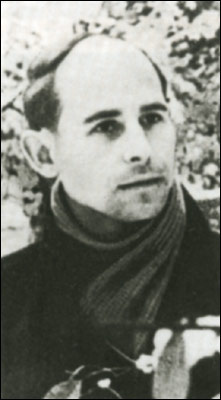 80 лет со дня рождения поэта Н. РубцоваТашла 2016    Николай Михайлович Рубцов(1936-1971), русский советский поэт.     Родился 3 января 1936 в поселке Емецк Архангельской области. В 1942 умерла его мать, и Николая направили в Никольский детский дом Тотемского района Вологодской области, где он окончил семь классов школы. Здесь в гражданском браке с Генриеттой Меньшиковой родилась его дочь Елена.     Учился в лесотехническом техникуме г. Тотьма. С 16 лет скитался по стране, был библиотекарем, кочегаром на рыболовном судне, нес срочную службу на Северном флоте, работал в Ленинграде на Кировском заводе (кочегаром, слесарем). В 1962-1969 учился в Литературном институте им. М. Горького.    Печататься Николай Рубцов начал с 1962. Опубликовал сборники «Лирика» (1965), «Звезда полей» (1967), «Душа хранит» (1969), «Сосен шум» (1970), «Зеленые цветы» (1971). Посмертно издан последний стихотворный сборник Николая Рубцова «Подорожники» (1976).        Поэзию Рубцова оценивали, как тонкую и сложную, многообразную и ритмическую, как привлекательную свежесть и остроту восприятия.   Её сравнивали с ранней Маяковской, которая заставляла вспоминать о лирике Тютчева и фольклоре Есенина. В своих стихах он опирался на традиции отечественной словесности, и это не мешало ему подчёркивать свою яркую самобытность.     Рубцовский стих доминирует «разговорностью»,синтаксическими шероховатостями, некой необработанностью, и в то же время, он впечатляет своей непосредственностью, которая, практически лишена эпитетов и метафор простой речи. Его слог, то задирист, то вдумчив, то приглушен, то плавен …    Творческий характер Рубцов национален не только потому, что в его строках звучат мотивы истории России и русской природы, но и потому, что национален герой Рубцова, с его характерной иронией, мужественностью, в то же время и нежностью, удалью и исповедальностью, тоской и любовью к жизни. Он просто осознавал свою «корневую» связь с Россией.     Поэт занимался также художественными переводами.     Умер Николай Рубцов в Вологде 19 января 1971 в результате нелепого инцидента, а именно: семейной ссоры со своей невестой, начинающей поэтессой Людмилой Дербиной (Грановской). Судебное следствие установило, что смерть наступила в результате удушения. Людмила Дербина была осуждена на 7 лет.    Биографы говорят о стихотворении Рубцова «Я умру в крещенские морозы» как о предсказании даты собственной трагической смерти.О,  Русь — великий звездочет!Как звезд не свергнуть с высоты,Так век неслышно протечет,Не тронув этой красоты,Как будто древний этот видРаз навсегда запечатленВ душе, которая хранитВсю красоту былых времен…